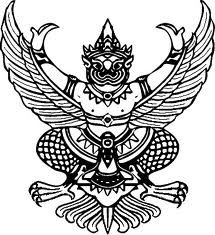 ที่ มท 0818.2/ว	      กระทรวงมหาดไทย	      ถนนอัษฎางค์ กทม. ๑๐2๐๐							 พฤษภาคม 2566เรื่อง  ขอความอนุเคราะห์อำนวยความสะดวกคนพิการ ทุพพลภาพและผู้สูงอายุในการใช้สิทธิเลือกตั้งเรียน  ผู้ว่าราชการจังหวัด ทุกจังหวัดสิ่งที่ส่งมาด้วย  สำเนาหนังสือสำนักงานคณะกรรมการการเลือกตั้ง ด่วนที่สุด ที่ ลต 0017/8263                     ลงวันที่                        24 เมษายน 2566                                                              จำนวน 1 ชุดด้วยสำนักงานคณะกรรมการการเลือกตั้งแจ้งว่า ได้ดำเนินการจัดประชุมคณะอนุกรรมการ         ด้านการอำนวยความสะดวกคนพิการและผู้สูงอายุ ครั้งที่ 1/2566 เมื่อวันอังคารที่ 18 เมษายน 2566 โดยในที่ประชุมมีมติให้สำนักงานคณะกรรมการการเลือกตั้งขอรับการสนับสนุนจากกระทรวงมหาดไทยเพื่ออำนวยความสะดวกสำหรับคนพิการ และผู้สูงอายุ ในการใช้สิทธิเลือกตั้งสมาชิกสภาผู้แทนราษฎรเป็นการเลือกตั้งทั่วไป พ.ศ. 2566 ในวันอาทิตย์ที่ 14 พฤษภาคม 2566 เพื่อให้คนพิการและผู้สูงอายุ ตลอดจนประชาชนทั่วไป เข้าถึงการใช้สิทธิเลือกตั้งสมาชิกสภาผู้แทนราษฎร เป็นการเลือกตั้งทั่วไป พ.ศ. 2566 จึงขอความอนุเคราะห์กระทรวงมหาดไทย         แจ้งให้ผู้ว่าราชการจังหวัดทุกจังหวัด สั่งการให้หัวหน้าส่วนราชการที่เกี่ยวข้องในพื้นที่ที่รับผิดชอบดำเนินการดังต่อไปนี้ 1. ประสานองค์กรปกครองส่วนท้องถิ่นทุกระดับ จัดพาหนะนำผู้มีสิทธิเลือกตั้งซึ่งเป็นคนพิการและผู้สูงอายุ (ไป – กลับ) จากที่เลือกตั้งเพื่ออำนวยความสะดวกให้คนพิการและผู้สูงอายุในพื้นที่องค์กรปกครองส่วนท้องถิ่นที่รับผิดชอบ ทั้งนี้ การดำเนินการให้เป็นไปตามระเบียบคณะกรรมการการเลือกตั้งว่าด้วยการจัดยานพาหนะเพื่ออำนวยความสะดวกแก่ผู้มีสิทธิเลือกตั้งของหน่วยงานของรัฐ พ.ศ. 2562	2. จัดทำและเผยแพร่สื่อประชาสัมพันธ์ให้ความรู้เกี่ยวกับการเลือกตั้งสมาชิกสภาผู้แทนราษฎร   เพื่อรณรงค์เชิญชวนประชาชนออกไปใช้สิทธิเลือกตั้งในวันอาทิตย์ที่ 14 พฤษภาคม 2566                         3. สนับสนุนศูนย์ส่งเสริมพัฒนาประชาธิปไตยในพื้นที่ดำเนินกิจกรรมรณรงค์ส่งเสริมการเลือกตั้ง เพื่อรณรงค์ลดบัตรเสียโดยสาธิตการทำเครื่องหมายกากบาทบนบัตรเลือกตั้งสมาชิกสภาผู้แทนราษฎรทั้งนี้ ขอให้เจ้าหน้าที่ของรัฐที่ปฏิบัติหน้าที่ดังกล่าว จะต้องไม่กระทำการใด ๆ เพื่อเป็นการจูงใจหรือใช้ตำแหน่งหน้าที่ อันเป็นคุณหรือเป็นโทษต่อผู้สมัครหรือพรรคการเมือง รายละเอียดปรากฏตามสิ่งที่ส่งมาด้วย                        กระทรวงมหาดไทยพิจารณาแล้วเห็นว่า เพื่อให้คนพิการ ทุพพลภาพ และผู้สูงอายุ เข้าถึง           การใช้สิทธิเลือกตั้งสมาชิกสภาผู้แทนราษฎร เป็นการเลือกตั้งทั่วไป พ.ศ. 2566 จึงขอให้จังหวัดแจ้งองค์กรปกครองส่วนท้องถิ่นพิจารณาดำเนินการ ดังต่อไปนี้                      1. จัดรถส่วนกลางรับส่งผู้มีสิทธิเลือกตั้งสมาชิกสภาผู้แทนราษฎรซึ่งเป็นคนพิการ ทุพพลภาพ     และผู้สูงอายุ ไปใช้สิทธิเลือกตั้งสมาชิกสภาผู้แทนราษฎร (ไป – กลับ) จากที่เลือกตั้ง โดยถือปฏิบัติตาม มาตรา 76 แห่งพระราชบัญญัติประกอบรัฐธรรมนูญว่าด้วยการเลือกตั้งสมาชิกสภาผู้แทนราษฎร พ.ศ. 2561 ข้อ 3, ข้อ 4, ข้อ 5 และ ข้อ 6 ของระเบียบคณะกรรมการการเลือกตั้งว่าด้วยการจัดยานพาหนะเพื่ออำนวย      ความสะดวกแก่ผู้มีสิทธิเลือกตั้งของหน่วยงานของรัฐ พ.ศ. 2562 และ ข้อ 11 ของระเบียบกระทรวงมหาดไทย    ว่าด้วยการใช้และรักษารถยนต์ขององค์กรปกครองส่วนท้องถิ่น พ.ศ. 2548 แก้ไขเพิ่มเติมถึง (ฉบับที่ 2) พ.ศ. 2563 /2. จัดทำ ...-2-                    2. จัดทำและเผยแพร่สื่อประชาสัมพันธ์ให้ความรู้เกี่ยวกับการเลือกตั้งสมาชิกสภาผู้แทนราษฎร   เพื่อรณรงค์เชิญชวนประชาชนออกไปใช้สิทธิเลือกตั้งในวันอาทิตย์ที่ 14 พฤษภาคม 2566                      3. สนับสนุนศูนย์ส่งเสริมพัฒนาประชาธิปไตยในพื้นที่ดำเนินกิจกรรมรณรงค์ส่งเสริมการเลือกตั้ง    เพื่อรณรงค์ลดบัตรเสียโดยสาธิตการทำเครื่องหมายกากบาทบนบัตรเลือกตั้งสมาชิกสภาผู้แทนราษฎร                   ทั้งนี้ ให้องค์กรปกครองส่วนท้องถิ่นพิจารณาดำเนินการตามความจำเป็น เหมาะสม โดยคำนึงถึงสถานะทางการคลังประกอบด้วย และกำชับเจ้าหน้าที่ผู้รับผิดชอบในการดำเนินการดังกล่าว จะต้องไม่กระทำการใด ๆ      เพื่อเป็นการจูงใจหรือใช้ตำแหน่งหน้าที่ อันเป็นคุณหรือเป็นโทษต่อผู้สมัครรับเลือกตั้งสมาชิกสภาผู้แทนราษฎรหรือพรรคการเมือง จึงเรียนมาเพื่อพิจารณาดำเนินการ 	ขอแสดงความนับถือ				           ปลัดกระทรวงมหาดไทย